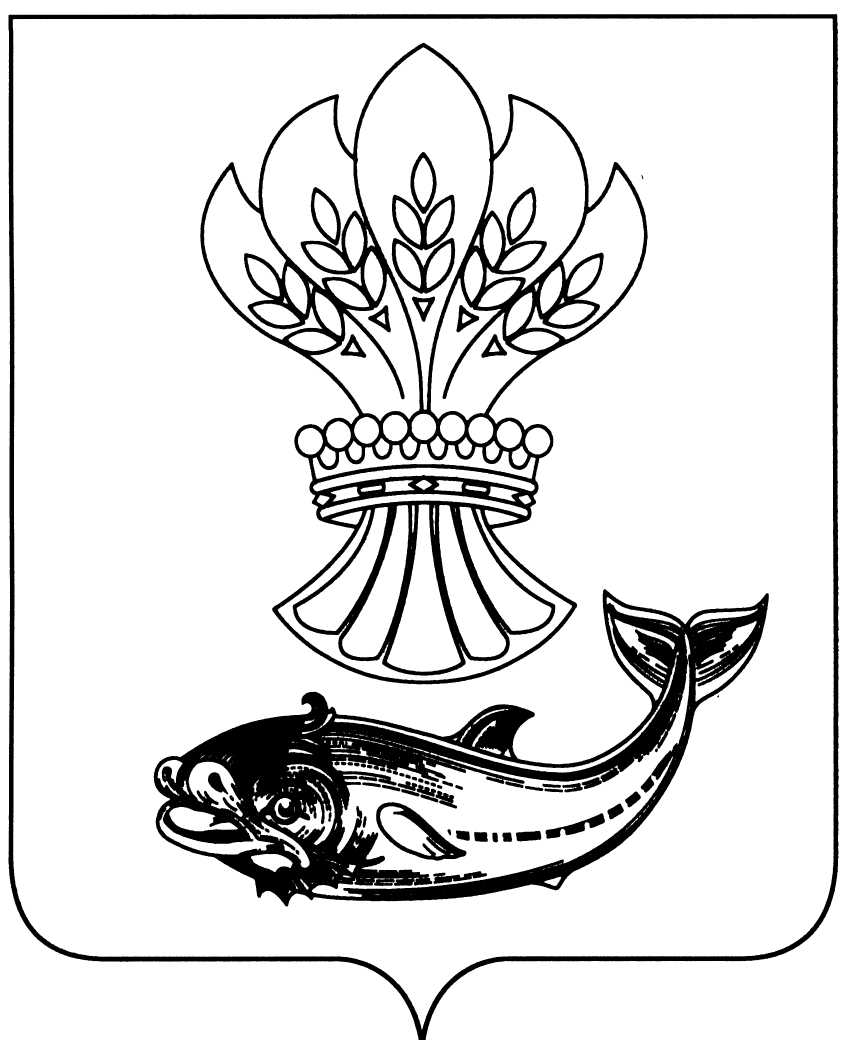 АДМИНИСТРАЦИЯПАНИНСКОГО МУНИЦИПАЛЬНОГО РАЙОНАВОРОНЕЖСКОЙ ОБЛАСТИП О С Т А Н О В Л Е Н И Еот 02.10.2018  № 292 р.п. ПаниноВ соответствии с Федеральным законом от 05.12.2017 № 392-ФЗ «О внесении изменений в отдельные законодательные акты Российской Федерации по вопросам совершенствования проведения независимой оценки качества условий оказания услуг организациями в сфере культуры, охраны здоровья, образования, социального обслуживания и федеральными учреждениями медико-социальной экспертизы», статьей 36.1 Закона Российской Федерации от 09.10.1992 № 3612-I «Основы законодательства Российской Федерации о культуре», администрация Панинского муниципального района Воронежской области п о с т а н о в л я е т:1. Приложение № 2 «Состав Общественного совета по проведению независимой оценки качества работы муниципальных учреждений культуры Панинского муниципального района при администрации Панинского муниципального района Воронежской области» к постановлению администрации Панинского муниципального района Воронежской области от 18.10.2016 № 327 «Об Общественном совете по проведению независимой оценки качества работы муниципальных учреждений культуры Панинского муниципального района при администрации Панинского муниципального района Воронежской области» изложить в следующей редакции согласно приложению № 1 к настоящему постановлению.2. Настоящие постановление вступает в силу со дня его официального опубликования.3. Опубликовать настоящее постановление в официальном периодическом печатном издании Панинского муниципального района Воронежской области «Панинский муниципальный вестник».4. Контроль за исполнением настоящего постановления возложить на заместителя главы администрации Панинского муниципального района Воронежской области Солнцева В.В.Глава Панинского муниципального района				Н.В. Щеглов Приложение № 1 к постановлению администрации Панинского муниципального района Воронежской области от 02.102018 № 292Приложение № 2к постановлению администрации Панинского муниципального района Воронежской областиот 18.10.2016 № 327Состав Общественного совета по проведению независимой оценки качества работы муниципальных учреждений культуры Панинского муниципального района при администрации Панинского муниципального района Воронежской области Члены Общественного совета:О внесении изменений в постановление администрации Панинского муниципального района Воронежской области от 18.10.2016 № 327 «Об Общественном совете по проведению независимой оценки качества работы муниципальных учреждений культуры Панинского муниципального района при администрации Панинского муниципального района Воронежской области»Антипова Вера Петровна председатель совета ветеранов войны и труда Панинского муниципального района, председатель Общественного Совета:Кольцова Наталья Геннадьевна директор МКУ ДО «Панинский ЦДТ», секретарь Совета (по согласованию);Ульченко Татьяна Викторовнаруководитель МИК партии «Единая Россия», член Совета (по согласованию);Владимирова Елена Борисовнаспециалист по труду и социальной работе, член Совета;Чижов Юрий Вячеславовичучитель МКОУ Панинская СОШ, член Совета (по согласованию);Уразова Елена Владимировнадиректор КУ ВО «Панинский СРЦдН», член Совета (по согласованию)